別紙５の５　　　　　　　　　　　　　　　　　　　　　　 　　　　　　　【 報告書（概要）】平成　　年　　月　　日国際共同研究 ( 課題番号：       )　京都大学防災研究所長　殿　　　　　　　　　　　　　　　　　　　［申請者（研究代表者）］　　　　　　　　　　　　　　　　　　　    　氏  　名　：　　　　　　　　　　　　　　　　　    　　　職　  名　：　　　　　　　　　　　　　　　　　　      　所属機関名：　        下記のとおり、共同研究の実施結果について報告します。記課題名：　　　　　　　　　　　　　　　　　　　　　研究代表者：所属機関名：所内担当者名： 研究期間：平成  年  月  日　～　平成  年  月  日研究場所： 共同研究参加者数：  名 (所外  名，所内  名)・大学院生の参加状況：  名（修士   名，博士  名）（内数）・大学院生の参加形態　[　　　　　　　　　]研究及び教育への波及効果について研究報告(1)目的・趣旨(2)研究経過の概要(3)研究成果の概要(4)研究成果の公表国際共同研究　報告書(概要)の記入要領研究代表者は研究期間終了後、本様式により研究成果の概要を提出してください。１．共同研究参加者数提出していただいている申請書の研究組織に追加・変更等がある場合は、『共同研究組織変更通知』を提出してください。２．大学院生の参加状況　　共同研究者及び一時的な協力者、補助者も含めた人数を記載してください。　　参加形態欄には、共同研究への参加状態を簡潔に記載してください。３．研究報告次の項目に沿って簡潔に記載してください。（合計1,000字程度）なお、『共同研究報告書（概要）』の内容は、当研究所刊行物「年報」及びＷｅｂサイトに掲載させていただきます。（１）目的・趣旨（２）研究経過の概要（３）研究成果の概要（４）研究成果の公表（予定を含む）公表論文がある場合は、その写し又は出版物を送付してください。公表予定のものは、その予定を記載してください。また、共同研究による成果を論文発表する際には、謝辞に「京都大学防災研究所共同研究の成果による」旨明記してください。４．提出期限・方法提出期限　：　当該研究期間の翌年度4月末提出方法　：　メール件名を「共同研究報告書○○－○○」とし提出してください。（Word）　　　　　　　　　【○○は課題番号】５．その他　１）本報告書（概要）の提出後、速やかに『研究成果報告書（CD-ROMまたは冊子体）』を作成し６月末までに６部を提出してください。２）問い合わせ等は、必ず課題番号により照会ください。３）各種様式については、防災研究所ホームページをご参照ください。（http://www.dpri.kyoto-u.ac.jp/collaborative/）（報告書の提出先及び問い合わせ先）京都大学 宇治地区事務部 研究協力課 共同利用担当Tel:0774-38-3350　Fax:0774-38-3369e-mail:kyododpri.kyoto-u.ac.jp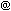 